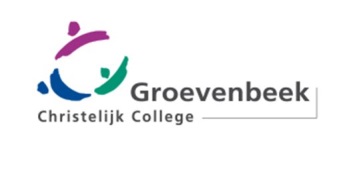 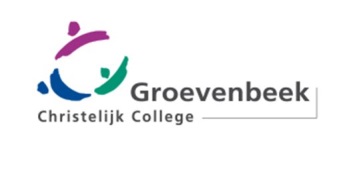 Aan	:	de ouder(s)/ verzorger(s) van de leerlingen in leerjaar 3TBetreft	:	Meeloopdag 3TLPutten, 20 april 2022Geachte heer/ mevrouw,
Al in leerjaar 1 hebben we aangekondigd dat uw kind een dagje mee gaat lopen in de praktijk van een ‘beroepsbeoefenaar’, oftewel met iemand die een bepaald beroep uitoefent. Dit mag een ouder/verzorger zijn, een familielid, of kennis. Helaas gooide de pandemie roet in het eten. 
We vinden het dan ook heel fijn dat de leerlingen van 3T dit jaar alsnog een meeloopdag kunnen volgen en wel op maandag 30 mei 2022.Doel
De meeloopdag wordt georganiseerd in het kader van loopbaanoriëntatie en -begeleiding. Leerlingen krijgen op deze manier een beter beeld van een werkdag, en kunnen ervaren hoe deze er binnen een bepaald beroep uitziet. Het is aan te raden om iemand te kiezen die een beroep uitoefent waar de leerling zelf ook interesse in heeft. Wat moet er geregeld worden door de ouders/verzorgers en leerling?
De leerlingen mogen zelf bepalen met wie zij een dag van 5 à 6 uur mee willen lopen: met een ouder/verzorger, een familielid, een buur, een kennis.
Het is de bedoeling dat de dag wordt doorgebracht in een bedrijf of instelling; dus niet bij iemand thuis. De leerlingen moeten de beroepsbeoefenaar zelf benaderen. School bemiddelt daar niet in.De afspraak moet worden vastgelegd (zie bijlage, afsprakenformulier), zodat wij weten waar de leerling op de genoemde dag is.Het afsprakenformulier moet uiterlijk 18 mei bij de mentor worden ingeleverd.Ziekmelden
Mocht uw zoon/dochter ziek zijn op 30 mei, dan kan hij/zij worden ziekgemeld via de website van school én draagt u er zorg voor dat uw zoon/dochter wordt afgemeld bij degene met wie hij/zij mee zou lopen.Eigen risico
Tijdens de meeloopdag zijn de leerlingen via de school verzekerd. School is niet verantwoordelijk voor eigendommen van de leerlingen.Mocht u nog vragen hebben dan kunt u - bij voorkeur per mail - contact opnemen met de decaan: mevrouw M. Beverloo, mailadres: bvm@groevenbeek.nlWij vertrouwen erop, u hiermee voldoende te hebben geïnformeerd.Met vriendelijke groet,A.T. Wieman
teamleider TLPlusAfsprakenformulier meeloopdag leerjaar 3TNaam: 				Klas: 				Loopt op maandag 30 mei 2022 een dag mee met:Naam: 	   Beroep: 		Begintijd: 	Eindtijd: 	Gegevens bedrijf/instelling: Naam: 	Adres: 	Plaats: 	Telefoonnummer: 	Ondertekening:

Handtekening leerling: 	
Handtekening beroepsbeoefenaar: 	
Handtekening ouder/verzorger (i.v.m. toestemming): 	Dit formulier graag inleveren bij de mentor, uiterlijk 18 mei 2022.